BC EXCELLENCE SCHOLARSHIP The BC Excellence scholarship is awarded to 55 well-rounded high school graduates who have demonstrated service and leadership, both at school and in their communities, and who show aptitude for and commitment to their chosen career paths.Recipients receive a $5,000 scholarship voucher that they can use to be reimbursed by the Ministry of Education for tuition paid after they are attending a designated post-secondary institution or B.C. authorized trades training provider.Students have five years to redeem their BC Excellence scholarship vouchers; an expiry date is printed on each voucher and extensions are not possible.Key datesFebruary 15, 2022: online applications due by 2:59 pm PSTEarly June 2022: conditional recipients and their schools notified by emailSeptember 2022: conditional recipients checked against eligibility requirementsOctober 2022: paper scholarship vouchers mailed to confirmed recipientsEligibility requirementsStudents selected as conditional recipients of the BC Excellence scholarship must meet the following requirements by August 31 of their graduating year to be confirmed as a recipient and receive their scholarship voucher:meet core eligibility requirements;be eligible for a B.C. Certificate of Graduation (Dogwood Diploma);fulfill the requirements of the B.C. Graduation Program;be graduating (between September 1 and August 31) during the same year the scholarship is awarded; andhave the following final marks.Minimum “B” average in grades 11 and 12 courses required for graduationMinimum "B" (73% or above) in Language Arts 12Minimum “B” average, no more than one "C+" (67% or above), and no marks lower than “C+” in courses that fulfill graduation requirements for Science 11 or 12, Math 11, and Social Studies 11 or 12Note: students may apply for both the BC Excellence scholarship and the Pathway to Teacher Education scholarship but they can only be awarded one.   How applications are evaluatedWritten statements are assessed by teams of B.C. teachers using the marking guidelinesA subset of approximately 80 candidates is shortlistedThe resume packages for those shortlisted candidates are assessed by the scholarship committee, which includes B.C. teachers, using the marking guidelinesFifty-five candidates are named as conditional recipientsHow to prepare (overview)Students interested in applying for the 2022 awards year are encouraged to get organized well before the application deadline of 2:59 pm PST on February 15, 2022.Note that, this year, applications are due earlier in the day, at 2:59 pmUnderstand students must be nominated by their secondary school to qualify for this scholarship and each school may nominate one student onlyCheck out a sample of the 2022 BC Excellence scholarship application (PDF)Open the application (under Apply) and ensure your browser is supported  Make a checklist of the required information you will need to submitNomination form completed by your schoolWritten statementResume in mandatory formatReference letters (2)Prepare the required information offline (you can’t save your work in the online form; it must be completed in one session)Submit your application by the deadlinePlan to meet all eligibility requirementsRemember that only those selected as conditional recipients will receive notice (in June)Required InformationHere are the detailed instructions for how to prepare the required information offline.  Nomination from your schoolSave this nomination form (DOCX) to your computerAsk your principal or school head to sign the form and return it to youSave a digital copyWhen you are ready to submit your BC Excellence application online, upload your signed nomination form where promptedWritten statement (500 words)Save this written statement template (DOCX) to your computerWrite your statement in the template, following the instructions providedWhen you are ready to submit your BC Excellence application online, upload your written statement into the online application form where prompted Note: the written statement is worth 60% in the overall assessment of the application; all written statements are assessed, and those assessments are used to shortlist applications ResumeSave this resume template (DOCX) to your computerEnter all information into the template Part I: volunteer and work experience (7 activities maximum)Part II: additional accomplishments (250 words maximum)When you are ready to submit your BC Excellence application online, copy and paste the information from your template into the online application form where promptedNote: resumes are worth 40% in the overall assessment of the application; they are only reviewed for those applications that are shortlisted Two reference letters (one community-related and one school-related)Save these reference letter instructions (PDF) to your computerShare the instructions with your two referees and have them return signed letters to youSave digital copiesWhen you are ready to submit your BC Excellence application online, upload your two letters into the online application form where promptedNote: the marking team does not mark reference letters but does consider them when scoring resumes
 ApplyReady to submit? ​Apply for the BC Excellence scholarshipStudents are encouraged to inform their high schools of any address changes. In the fall, the Ministry mails paper scholarship vouchers to recipients using the home addresses reported by schoolsQuestions?Please contact the Provincial Scholarships Program team: scholarships@gov.bc.ca. 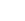 Did you find what you were looking for?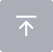 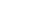 